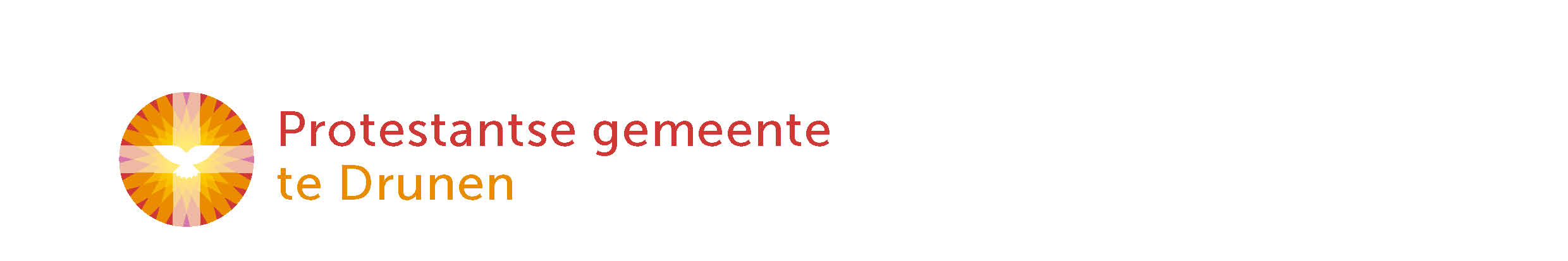 Liturgie zondag 20 september 2020, DrunenMuziek vooraf: Opwekking 717 instrumentaal       Stil, mijn ziel wees stiltekst & melodie: | opname: Arjan HuizerWelkom door ouderling van dienst Stil wordenIntochtslied (staande): Cat Stevens – Morning has Brokenhttps://www.youtube.com/watch?v=we-n-Zmglt0&ab_channel=TheCatLadyJMorning has broken like the first morning
Blackbird has spoken like the first bird
Praise for the singing
Praise for the morning
Praise for them springing fresh from the WordSweet the rain's new fall, sunlit from heaven
Like the first dew fall on the first grass
Praise for the sweetness of the wet garden
Sprung in completeness where His feet passMine is the sunlight
Mine is the morning
Born of the One Light Eden saw play
Praise with elation, praise every morning… Bemoediging en groet Gebed om de Geest van ontferming, met na ‘zo bidden wij’: ‘Heer, ontferm U’Gloria: Sela – Magnificathttps://www.youtube.com/watch?time_continue=17&v=rN6HRrcDri8&feature=emb_logo&ab_channel=SelaMet heel mijn ziel prijs ik de Heer,
met al mijn adem dank ik God.
Hij dacht aan mij, richtte mij op.
De mensen prijzen mij gelukkig.Maak groot de Heer prijs hem, heilig is zijn naam.
Maak groot de Heer prijs hem, heilig is zijn naam.Barmhartig is Hij altijd weer,
voor wie hem volgen en hem dienen.
Hij heeft getoond hoe sterk Hij is;
hoogmoedigen heeft Hij verslagen.Voor machtigen is er geen plaats;
Hij heeft hen van hun troon gestoten.
De kleine mensen maakt Hij groot;
Hij zet ze op een voetstuk neer.De rijke mensen stuurt Hij weg,
met lege handen naar hun huis terug.
De hongerigen geeft Hij veel;
Hij overlaadt hen met het beste.Hij neemt het op voor Israël,
komt alles na wat Hij hen heeft beloofd.
Bewijst zo zijn barmhartigheid,
zijn trouw en liefde tot in eeuwigheidVerhaalKinderlied van de maand; ‘Ik ben..’Bijbellezing(en): Prediker 9: 1-12Lied: Stef Bos & Frank Boeijen, ‘Alles is lucht’https://www.youtube.com/watch?v=zK8UDQ6201E&ab_channel=oltrelorizzonteVerkondiging  Moment van stilteLied 841: ‘Wat zijn de goede vruchten’https://www.youtube.com/watch?v=jhn5dV85_2M&ab_channel=EgbertMinnema1 Wat zijn de goede vruchten,die groeien aan de Geest?De liefde en de vreugde,de vrede allermeest,geduld om te verdragenen goedertierenheid,geloof om veel te vragen,te vragen honderd-uit;2 geloof om veel te geven,te geven honderd-in,wij zullen leren levenvan de verwondering:dit leven, deze aarde,de adem in en uit,het is van Gods genadeen zijn lankmoedigheid.3 En wie zijn ziel niet prijsgeeftmaar vasthoudt tot het eind,wie zijn bestaan niet kruisigt –hoezeer hij levend schijnt,hij gaat voorgoed verloren,het leven dat hij koosis tevergeefs geborenen eindigt vruchteloos.4 Maar wie zich door de hemellaat helpen uit de droom,die vindt de boom des levens,de messiaanse boomen als hij zich laat entenhier in dit aardse dal,dan rijpt hij in de lentetot hij vruchtdragen zal. Dankgebed, voorbeden, stil gebed en gezamenlijk gebeden ‘Onze Vader’ Collectes (2x)          Slotlied  978(staande): https://www.youtube.com/watch?v=vNT2NaJ9eEk&ab_channel=NederlandZingt1 Aan U behoort, o Heer der heren,de aarde met haar wel en wee,de steile bergen, koele meren,het vaste land, de onzekere zee.Van U getuigen dag en nacht.Gij hebt ze heerlijk voortgebracht.2 Gij roept het jonge leven wakker,een tuin bloeit rond het open graf.Er ruisen halmen op de akkerwaar zich het zaad verloren gaf.En vele korrels vormen saameen kostbaar brood in uwe naam.3 Gij hebt de bloemen op de veldenmet koninklijke pracht bekleed.De zorgeloze vogels meldendat Gij uw schepping niet vergeet.’t Is alles een gelijkenisvan meer dan aards geheimenis.4 Laat dan mijn hart U toebehorenen laat mij door de wereld gaanmet open ogen, open orenom al uw tekens te verstaan.Dan is het aardse leven goed,omdat de hemel mij begroetZegenvoorganger: 	…allen: 	Amen.Lied achteraf: LB 425	Vervuld van Uw zegentekst: Rikkert Zuiderveld, naar Omer Westendorf | melodie: volksmelodie uit Wales
opname: Vocaal Theologen EnsembleVervuld van Uw zegen gaan wij onze wegenvan hier, uit dit huis waar Uw stem wordt gehoord,in Christus verbonden, tezamen gezondenop weg in een wereld die wacht op Uw woord.Om daar in genade Uw woorden als zadente zaaien tot diep in het donkerste dal,door liefde gedreven, om wie met ons levenUw zegen te brengen die vrucht dragen zal.